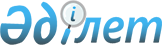 Абай ауданы әкімдігінің 2010 жылғы 14 желтоқсандағы "2011 жылға қоғамдық жұмыстарды ұйымдастыру туралы" N 28/16 қаулысына өзгертулерді енгізу туралы
					
			Күшін жойған
			
			
		
					Қарағанды облысы Абай ауданы әкімдігінің 2011 жылғы 24 ақпандағы N 4/19 қаулысы. Қарағанды облысы Абай ауданының Әділет басқармасында 2011 жылғы 30 наурызда N 8-9-103 тіркелді. Күші жойылды - Қарағанды облысы Абай ауданы әкімдігінің 2011 жылғы 29 желтоқсандағы N 32/11 қаулысымен      Ескерту. Күші жойылды - Қарағанды облысы Абай ауданы әкімдігінің 2011.12.29 N 32/11 (алғашқы ресми жарияланғаннан кейін он күнтізбелік күн өткен соң қолданысқа енгізіледі) қаулысымен.

      Қазақстан Республикасының 2001 жылғы 23 қаңтардағы "Халықты жұмыспен қамту туралы" Заңына, Қазақстан Республикасының 2001 жылғы 23 қаңтардағы "Қазақстан Республикасындағы жергілікті мемлекеттік басқару және өзін-өзі басқару туралы" Заңына және Қазақстан Республикасы Үкіметінің 2001 жылғы 19 маусымдағы N 836 қаулысымен бекітілген, қоғамдық жұмыстарды ұйымдастыру және қаржыландырудың Ережелеріне сәйкес Абай ауданының әкімдігі ҚАУЛЫ ЕТЕДІ:



      1. Абай ауданы әкімдігінің 2010 жылғы 14 желтоқсандағы "2011 жылға қоғамдық жұмыстарды ұйымдастыру туралы" N 28/16 қаулысына (нормативтiк құқықтық актiлердi мемлекеттiк тiркеу тiзiлiмiнде тiркелген нөмiрi N 8-9-95, "Абай-Ақиқат" аудандық газетінде 2011 жылдың 7 қаңтарында N 1 жарияланған) келесі өзгертулер енгізілсін:



      көрсетілген қаулыға қосымша осы қаулының қосымшасына сәйкес жаңа редакцияда жазылсын.



      2. Осы қаулының орындалуын бақылау Абай ауданы әкімінің орынбасары Әсем Айтжанқызы Жүніспековаға жүктелсін.



      3. Осы қаулы алғашқы рет жарияланған күнінен бастап он күнтізбелік күн өткен соң қолданысқа енгізіледі.      Абай ауданының әкімі                       Е. Нашаров

Абай ауданы әкімдігінің

2011 жылғы 24 ақпандағы

N 4/19 қаулысына

қосымшаАбай ауданы әкімдігінің

2010 жылғы 14 желтоқсандағы

N 28/16 қаулысына

қосымша 

2011 жылға Абай ауданының кәсіпорындары, ұйымдары және мекемелері бойынша қоғамдық жұмыстардың түрлері мен көлемдерінің тізімі
					© 2012. Қазақстан Республикасы Әділет министрлігінің «Қазақстан Республикасының Заңнама және құқықтық ақпарат институты» ШЖҚ РМК
				Кәсіпорындар, ұйымдар, мекемелерАдам саныЖұмыстың ұзақтығы (ай)Қоғамдық жұмыстардың түрлеріАбай ауданы әкімдігінің "Жігер-2004" коммуналдық мемлекеттік кәсіпорыны3601Тұрғын үй массивтерінің аумақтарын қоқыстардан, қардан тазарту, нөсершелерді тазалау, ағаштарды қырқу, қаланы көгалдандыруАбай ауданы әкімінің аппараты62Бөлiмдердiң құжат айналымындағы көмек, мұрағаттық, курьерлік жұмысМичурин ауылдық округі әкімінің аппараты21Малды қайта есептеуде көмекАқбастау ауылдық округі әкімінің аппараты11Малды қайта есептеуде көмекЕсенгельды ауылдық округі әкімінің аппараты21Малды қайта есептеуде көмекҚарағанды ауылдық округі әкімінің аппараты21Малды қайта есептеуде көмекКарабас кенті әкімінің аппараты21Малды қайта есептеуде көмекКөксу ауылдық округі әкімінің аппараты21Малды қайта есептеуде көмекКұлаайғыр ауылдық округі әкімінің аппараты21Малды қайта есептеуде көмекКұрма ауылдық округі әкімінің аппараты132Ауылды санитарлық тазарту және көркейту, малды қайта есептеуде көмекСамарка ауылдық округі әкімінің аппараты21Малды қайта есептеуде көмекСарепта ауылы әкімінің аппараты31Малды қайта есептеуде көмекТопар кенті әкімінің аппараты322Ауылды санитарлық тазарту және көркейту, үй-үйді аралау, салық жинауға көмектесу, малды қайта есептеуде көмекЮбилейное ауылы әкімінің аппараты41Малды қайта есептеуде көмекЮжный кенті әкімінің аппараты21Малды қайта есептеуде көмекАбай ауданы бойынша зейнетақы төлеудің мемлекеттік орталығы122Зейнетақыны қайта есептеуге көмек, мұрағаттық, курьерлік жұмысАбай ауданы бойынша салық басқармасы242Салық жинауға көмектесу, курьерлік жұмысАбай ауданы соттарының аумақтық бөлімі62Мұрағаттық, курьерлік жұмыс, құжат айналымындағы көмекАбай ауданының жұмыспен қамту және әлеуметтік бағдарламалар бөлімі132Мұрағаттандыруға және атаулы әлеуметтік көмекке және мемлекеттік балалар жәрдемақысына құжаттарды жинауға көмектесуАбай ауданының қорғаныс ісі жөніндегі бөлім301Әскерге шақыру және жазылу кампанияларын өткізу кезінде құжаттандыруға және шақыру қағаздарын таратуға көмектесуАбай ауданының статистика бөлімі121Жеке кәсіпорындардың конъюктурлық зерттеулеріне көмектесу, мұрағаттық, курьерлік және басқа жұмыстарАбай ауданының прокуратурасы122Мұрағаттық, курьерлік жұмысАбай ауданының соты122Мұрағаттық, курьерлік жұмыс, құжат айналымындағы көмекАбай ауданының әдiлет басқармасы243Құжаттандыруға көмек, мұрағаттық, курьерлік жұмысТопар кентінің N 2 соты62Құжаттандыруға көмек, мұрағаттық, курьерлік жұмыс"Кредо" үкiметтiк емес ұйым46"Қайрымдылықтың үйi" бойынша әлеуметтік жұмыстарды орындау үшін көмекАбай ауданының ішкі істер басқармасы105Мұрағаттық, курьерлік жұмыс, құжат айналымындағы көмекБарлығы600